NAME. 	……….……….…………………...…..… 	         	ADM  NO.       ……………..………….. INDEX NO.     ……………..…………..SIGNATURE ……………..…………..233/1CHEMISTRY(THEORY)PAPER 1JULY/AUGUST 2017TIME: 2 HOURS.ST. CLARE GIRLS’ HIGH SCHOOL,GATITU.Kenya Certificate of Secondary Education.233/1CHEMISTRY(THEORY)	PAPER 1TIME: 2 HOURS.INSTRUCTIONS TO CANDIDATES.Write your NAME and INDEX NUMBER in the space provided aboveSign and write the date of examination in the spaces provided aboveAnswer ALL the questions in the spaces provided ALL working must be clearly shown where necessary.Mathematical tables and silent electronic calculators may be used.This paper consists of 9 printed pages. Candidates should check to ensure that all pages are printed as indicated and no questions are missingFOR EXAMINER’S USE ONLY.233/1Chemistry(Theory) Paper 1Solutions can be classified as acids, bases or neutral. The table below shows solutions and their pH valuesSelect any pair that would react to  form a solution of pH 7					(1 Mark)……………………………………………………………………………………………………………………………………………………………………………………………………………………Identify two solutions that would react with aluminium hydroxide. Explain 		(2 Marks)……………………………………………………………………………………………………………………………………………………………………………………………………………………9.12g of a gaseous compound contain 8g of silicon while the rest is hydrogen. Determine the empirical formula of the compound. (H = 1, Si = 28)							(3 Marks)…………………………………………………………………………………………………………………………………………………………………………………………………………………………………………………………………………………………………………………………………………………………………………………………………………………………………………The scheme below shows various reactions starting with ammonia. Study it and answer the questions that follow.(i) Name the catalyst used in step I								(1 Mark)……………………………………………………………………………………………………………………………………………………………………………………………………………………(ii) Explain how the reaction in step III takes place						(1 Mark)……………………………………………………………………………………………………………………………………………………………………………………………………………………(iii) Name the process that takes place in step II							(1 Mark)……………………………………………………………………………………………………………………………………………………………………………………………………………………(iv)	Write the formula of compound R								(1 Mark)……………………………………………………………………………………………………………………………………………………………………………………………………………………(v)	Calculate the percentage of nitrogen by mass in R.						(1 Mark)	(N = 14 ;  H = 1; O = 16)……………………………………………………………………………………………………………………………………………………………………………………………………………………When iron metal is being axtracted from siderite (FeCO3). What must be done first before extraction and why? Use equations to support your answer							(3 Marks)…………………………………………………………………………………………………………………………………………………………………………………………………………………………………………………………………………………………………………………………………………………………………………………………………………………………………………Oxygen gas can be prepared in the laboratory by heating potassium nitrate.(a)	Write the equation of reaction to show the decomposition of potassium nitrate		(1 Mark)……………………………………………………………………………………………………………………………………………………………………………………………………………………(b)	State two physical properties of oxygen gas							(1 Mark)……………………………………………………………………………………………………………………………………………………………………………………………………………………	(c)	Outline one industrial use of oxygen gas							(1 Mark)……………………………………………………………………………………………………………………………………………………………………………………………………………………12.0cm3 of 0.05M hydrochloric acid reacted with calcium hydrogen carbonate to form calcium chloride, water and carbon (IV) oxide.(a)	Write the chemical equation for the reaction 							(1 Mark)……………………………………………………………………………………………………………………………………………………………………………………………………………………(b)	Calculate the number of moles of hydrochloric acid used					(1 Mark)…………………………………………………………………………………………………………………………………………………………………………………………………………………………………………………………………………………………………………………………………………………………………………………………………………………………………………(c)	Determine the number of moles of calcium hydrogen carbonate used			(1 Mark)……………………………………………………………………………………………………………………………………………………………………………………………………………………On complete combustion of a hydrocarbon 3.52g of carbon IV oxide gas and 1.44g of water were formed. Determine the molecular formula of the hydrocarbon (RMM of hydrocarbon = 56.0, C = 12, O = 16, H = 1)						(3 Marks)………………………………………………………………………………………………………………………………………………………………………………………………………………………………………………………………………………………………………………………………The arrangement below was used to compare the penetrating power of emissions in a radioactive decay.    N             Source	Paper	 Zinc plate    Lead block				       F		G	H(a)	Name the radioactive that can be detected at F, G, H					         (1½ Marks)………………………………………………………………………………………………………………………………………………………………………………………………………………………………………………………………………………………………………………………………(b)	Name the material N										(½ Mark)……………………………………………………………………………………………………………………………………………………………………………………………………………………The half-life of    is 4500 years. The isotope decays by alpha emission. Write a nuclear equation for its decay to form Thorium (Th)							(1 Mark)……………………………………………………………………………………………………………………………………………………………………………………………………………………(a) State two differences between a luminous flame and a non-luminous flame			(2 Marks)…………………………………………………………………………………………………………………………………………………………………………………………………………………………………………………………………………………………………………………………………………………………………………………………………………………………………………(b) The apparatus below is commonly used in a chemistry laboratory. Give its name and state it use 												(1 Mark) ……………………………………………………………………………………………………………………………………………………………………………………………………………………Study the set-up below and answer the questions that follow.(a) Why is aqueous ammonia warmed gently?							(1 Mark)……………………………………………………………………………………………………………………………………………………………………………………………………………………(b)	What is the colour of the flame?								(1 Mark)…………………………………………………………………………………………………………(c)	Write the chemical equation for the reaction that takes place				(1Mark) ……………………………………………………………………………………………………………………………………………………………………………………………………………………(a)	What is meant by solubility?									(1 Mark)……………………………………………………………………………………………………………………………………………………………………………………………………………………(b)	In an experiment to determine the solubility of solid x in water at 300C the following results were obtained;Mass of evaporating dish				=	26.2gMass of evaporating dish + saturated solution	=	42.4gMass of evaporating dish + dry solid x		=	30.4gUsing the information, determine the solubility of solid x at 300C in g/100g water.	(2 Marks)…………………………………………………………………………………………………………………………………………………………………………………………………………………………………………………………………………………………………………………………………………………………………………………………………………………………………………A form one student set-up the following apparatus to investigate the percentage of oxygen in air.(a) (i) Why is sodium hydroxide preferred to water in the above experiment?			(1 Mark)……………………………………………………………………………………………………………………………………………………………………………………………………………………	(ii) Write an equation to show how the percentage of oxygen can be calculated		(1 Mark)……………………………………………………………………………………………………………………………………………………………………………………………………………………A balloon contains 80cm3 of gas at 300C and 4 atmospheres. Calculate the volume of the balloon at 500C and 2 atmospheres.										(3 Marks)……………………………………………………………………………………………………………………………………………………………………………………………………………………………………………………………………………………………………………………………………………………………………………………………………………………………………………………………………………………………………………………………………………………Study the set-up below for electrolysis of copper (II) sulphate using copper electrodes.Write ionic equations for reactions that took place atI Anode 											(½ Mark)…………………………………………………………………………………………………………II. Cathode 											(½ Mark)…………………………………………………………………………………………………………State the observation made at each electrodeI. Anode											(½ Mark)…………………………………………………………………………………………………………II. Cathode 											(½ Mark)…………………………………………………………………………………………………………State and explain the observations made on the electrolyte					(1 Mark)……………………………………………………………………………………………………………………………………………………………………………………………………………………If 25cm3 of 0.1M H2SO4 solution neutralized a solution contain 1.06g of sodium carbonate in 250cm3 of solution, calculate the morality and volume of sodium carbonate solution. (Na = 23, O = 16, C = 12)(3 Marks)…………………………………………………………………………………………………………………………………………………………………………………………………………………… ……………………………………………………………………………………………………………………………………………………………………………………………………………………50cm3 of oxygen gas diffused through a porous plug in 80 seconds. How long will it take 100cm3 of sulphur (IV) oxide to diffuse through the same  plug? (S = 32, o = 16)				(3 Marks)…………………………………………………………………………………………………………………………………………………………………………………………………………………………………………………………………………………………………………………………………………………………………………………………………………………………………………(a) State the role of the following parts during fractional distillation of a mixture of water and ethanol(i) Glass beads in the fractionating column							(1 Mark)……………………………………………………………………………………………………………………………………………………………………………………………………………………(ii) Fractionating column										(1 Mark)……………………………………………………………………………………………………………………………………………………………………………………………………………………(b) State any one application of fractional distillation						(1 Mark)……………………………………………………………………………………………………………………………………………………………………………………………………………………(i) Write an equation for the reaction that takes place in the tube				(1 Mark)……………………………………………………………………………………………………………………………………………………………………………………………………………………	(ii) What property of hydrogen makes this reaction possible?					(1 Mark)……………………………………………………………………………………………………………………………………………………………………………………………………………………(iii) What would you expect to happen, if sodium oxide (Na2O) was used instead of Lead (II) oxide? (1 Mark)……………………………………………………………………………………………………………………………………………………………………………………………………………………The formula given below represents a portion of a polymer.H	H	H	H		C	C	C	C                  H                     H				 	n		(a)	Give the name of the polymer 								(1 Mark)………………………………………………………………………………………………………… (b) State one disadvantage of continued use of this polymer					(1 Mark)……………………………………………………………………………………………………………………………………………………………………………………………………………………	Ammonia can be converted to nitrogen II oxide as shown in the equation below.4NH3(g) + 5O2 (g) 		4NO(g) + 6H20(g) (a) Explain how an increase in temperature would affect the yield of nitrogen (II) oxide	(2 Marks)……………………………………………………………………………………………………………………………………………………………………………………………………………………(b) On the energy level diagram above sketch the energy level diagram that would be obtained if the reaction is carried out in the presence of a platinum catalyst.				 (1 Mark)……………………………………………………………………………………………………………………………………………………………………………………………………………………The chromatogram of two inks and three dyes is drawn below.Ink		INK B		RED		BLUE		YELLOW	A		B		DYE		DYE		DYE(a) Name the colours of ink A									(1 Mark)……………………………………………………………………………………………………………………………………………………………………………………………………………………	 (b)	Suggest how separated components can be recovered					(1 Mark)……………………………………………………………………………………………………………………………………………………………………………………………………………………(c) Suggest two reasons why separations occur in this method					(1 Mark)……………………………………………………………………………………………………………………………………………………………………………………………………………………16g of ethanol (C2H5OH) were completely burnt in air. The heat evolved the temperature of 600cm3 of water to change from 200 to 850C. Calculate the molar enthalpy of combustion of ethanol.(H = 1, C = 12, O = 16. Specific heat capacity of water = 4.2KJKg-1K-1) 			(3 marks)…………………………………………………………………………………………………………………………………………………………………………………………………………………………………………………………………………………………………………………………………………………………………………………………………………………………………………A gaseous compound consists of 86% carbon and 14% hydrogen by mass. At s.t.p 3.2dm3 of the compound has a mass of 6g. (C = 12, H = 1 M.G.V at s.t.p = 22.4dm3)(a)	Calculate its empirical formula.								(2 Marks)…………………………………………………………………………………………………………………………………………………………………………………………………………………………………………………………………………………………………………………………………………………………………………………………………………………………………………(b)	Calculate the molecular formula								(1 Mark)……………………………………………………………………………………………………………………………………………………………………………………………………………………(a) With a reason define the term alkaline earth metals						(1 Mark)……………………………………………………………………………………………………………………………………………………………………………………………………………………(b)	In order, name the first two alkaline earth metals. (Give their chemical syllabus) and their electronic arrangement.											(2 Marks)……………………………………………………………………………………………………………………………………………………………………………………………………………………	(a) Why is reaction between calcium and dilute sulphuric (VI) acid not used in preparation of hydrogen gas(2 Marks)…………………………………………………………………………………………………………………………………………………………………………………………………………………………………………………………………………………………………………………………………………………………………………………………………………………………………………(b) Calcium is an element in period 2, what do members of the period have in common?	(1 Mark)……………………………………………………………………………………………………………………………………………………………………………………………………………………Given element W has atomic number 14 and consists of isotopes as shown below.Isotope			A	B	CIsotope mass		28	29	30Percentage abundance	92.2	4.7	3.1(a) What are isotopes?										(1 Mark)……………………………………………………………………………………………………………………………………………………………………………………………………………………(b)	Determine the relative atomic mass of W							(2 Marks)……………………………………………………………………………………………………………………………………………………………………………………………………………………                                                        THIS IS THE  LAST PAGE  PRINTED.                                             CHEMISTRY  TEACHERS  WISHING YOU SUCCESS.  QuestionMaximum scoreCandidate’s score1  2880Total score80SolutionPh – valuesK1.5L7.0M14.0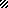 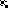 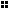 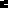 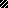 